附件3：惠州市中医医院 2022年高层次人才公开招聘报名二维码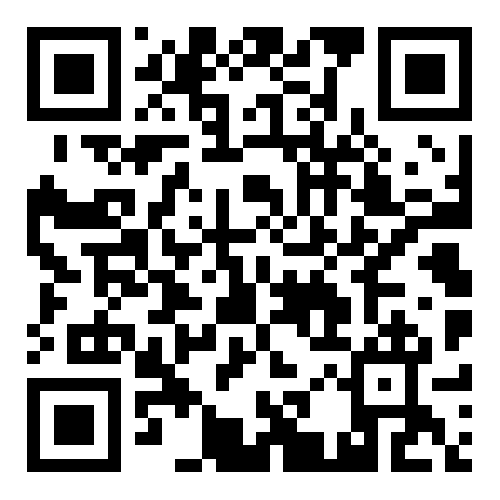 